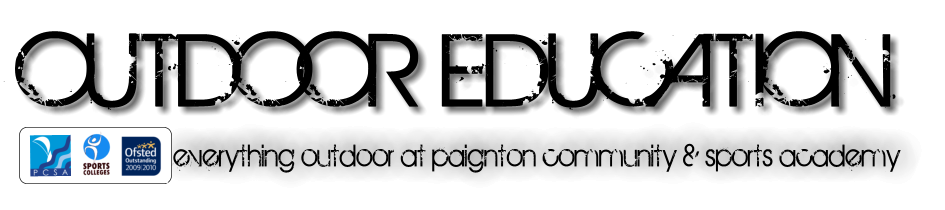 APPLICATION FORM FOR TEN TORS 2017ONLY APPLY IF YOU ARE ABLE TO FULLY COMMIT TO THE TRAINING. ENSURE YOUR PARENTS HAVE READ THE LETTER THAT ACCOMPANIES THIS FORM.Name			_________________________________Tutor Group		_________________________________Date of Birth		_________________________________E-mail address	_________________________________Mobile Phone		_________________________________	 (In case contact needs to be made with you when you are on the moor)Why do you want to take part in TEN TORS?I understand that I must commit to the training for Ten Tors in and out of college to be eligible for a place on the teamYes/NoI am able to attend the training sessions below (please tick):You must also answer the questions below:What is the Ten Tors event and where is it run?Which organisation runs the Ten Tors event?Are there different distances you can walk?How many students are in a team?What are some of the jobs team members might have?Name the students who completed the 35 mile challenge in 2015 for PCSA.What is a Tor?Can you identify 3 dangers associated with an event run on Dartmoor?What is the highest point on Dartmoor?What were some of the industries which operated on Dartmoor?What do the military use Dartmoor for?Can you identify at least 3 skills you might need to complete the Ten Tors event?Can you identify at least 3 members of staff who train students for the Ten Tors event?Once you have completed the form, please hand it back to Miss Mills in the PE office. You will hear via e-mail if you have been successful.. APPLICATIONS CLOSE END OF AUTUMN TERMKeep updated with what is going on with Twitter @pscaoutdooredSaturday January 14th  Sunday February 5th  Saturday 4th & Sunday 5th March Saturday 18th & Sunday 19th MarchSaturday 22nd & Sunday 23rd  AprilSaturday 23rd  & Sunday 24th AprilTEN TORS Event Friday 5th-Sunday 7th May 